URBROJ: 238/10-111-1102-3/22U Ivanić-Gradu, dana 18. listopada 2022. godineTemeljem članka 10. stavka 12. Zakona o pravu na pristup informacijama (Narodne novine, broj 25/13, 85/15 i 69/22), Etičko povjerenstvo Naftalana, specijalne bolnice za medicinsku rehabilitaciju, iz Ivanić-Grada, Omladinska 23a, objavljujeZAKLJUČKE I ODLUKE USVOJENE NA SJEDNICI ETIČKOG POVJERENSTVANa sjednici održanoj dana 18. listopada 2022. godine s početkom u 08,00 sati, redoslijedom predloženog i usvojenog dnevnog reda, Etičko povjerenstvo Naftalana, specijalne bolnice za medicinsku rehabilitaciju, donijelo je sljedeće:  Ad. 1.Jednoglasno je usvojen zapisnik sa sjednice Etičkog povjerenstva Naftalana, specijalne bolnice za medicinsku rehabilitaciju, održane dana 20. rujna 2022. godine.Ad. 2. Jednoglasno je donesena Odluka o odobrenju kliničkog ispitivanja („USE TEST“) preparata JUVY SKIN kod ispitanika s vulgarnim aknama i hiperpigmetacijama na licu. Predsjednica Etičkog povjerenstva:Vlatka Matić, dr.med. 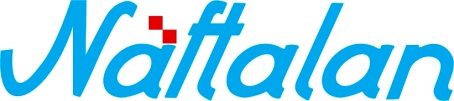 specijalna bolnica za medicinsku rehabilitaciju10310 Ivanić-Grad, Omladinska 23a, HRVATSKA, p.p. 47                      Tel.: ++385 1 2834 555, Fax.: ++385 1 2881 481,                                        www.naftalan.hr, e-mail: naftalan@naftalan.hrMB: 3186342, OIB: 43511228502IBAN: HR7023600001101716186